Rock City Church Unoffendables CurriculumContentsIntroduction………………………………………………………………………..........Page 4Table of ContentsLesson 1: “A Clean Heart”……………………………………..………………….....PageLesson 2: “It’s Not Fair”...........…………………………………………………….. PageLesson 3: “Mad at Dad: When Fathers upset us.…………………………..PageLesson 4: “Don’t Quit, Stay and Obey”………...…………………………….....PageLesson 5: “Stronger than the Giants”…………………………………………..PageLesson 6: “A Precious Stone”…………..…………….………………………........PageLesson 7: “Building others up”..………………………………..…………..........PageLesson 8: “Forgiving others” ………………………...........................................PageLesson 9: “He is My Defender”………….………………………………………...PageLesson 10: “Don’t Judge Others”……………………………………………........PageLesson 11: “Getting It Right”.........………………………………………………..PageLesson 12: “Will you Forgive Me?”……………………….................................PageLesson 13: “Walking in Forgiveness”…………………………………………...Page                Stronger Than the Giant 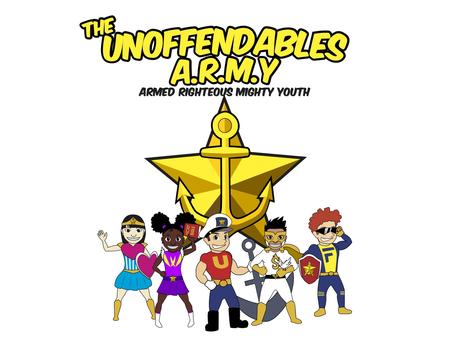 Lesson Topic: Stronger than the Giant OffensesLesson Background/Foundation for Teachers: Facing the giant of offense is not easy to do.   Kids will sometimes want to judge others.  They may say they said it first or it was their fault.  Sometimes, like David turned to face Goliath, we all have to face our giant or the thing that needs to change in us.  We need to say what David said, “ The Lord will fight my battle.” Introduction Activity: Giant Offenses Stepping Stones   Relay RaceSupplies Needed: two paper plates(not foam) per child, markers or pencils to write with.Directions:
1. Each child gets two paper plates and something to write/draw with.  2. Each child writes or draws a symbol of one thing that someone has said or done that offended them on each plate.  The offense is the giant to overcome.  The plate represents a stepping stone. 
3. Children are divided into teams of 4. Each team is then divided in half and will sit on opposite sides of the room in a single line. Allow enough space for children to take at least 5 steps. 
4. Give a set time and a signal to go.  The first person in line on one side crosses the “valley” stepping on the plates only. (no skating or sliding) When he/she reaches the other side the next team player in line crosses. Keep going until time is up or everyone on the team crosses and is sitting down in line.Praise & Worship: Song 1: Giants will Fall by Rend CollectiveSong 2: We have Overcome by Israel HoughtonSong 3: Unstoppable God by Elevation WorshipSong 4: I’m in the Lord’s Army by Heritage KidsKey Verse: 1 Samuel 17: 47 For the battle is the Lord’s and He will give you into our hands.Bible Story: David meets GoliathScripture Reference:1 Samuel 17:47 Narrative of Story: The Israelites were taunted by the huge giant Goliath for days.  David shows up on the scene and decides to fight Goliath.  The interesting thing is that David did not defeat the giant with traditional armor.  Sometimes we have sins or attitudes that keep us from seeing we need God to fight a battle for us.   Have the children pray and make a list of something about themselves they want to face. It could be a bad attitude or fear or disobedience.Bible Activity : Test your Bible knowledge.  Compare the words in the clip to the verse.  Give Each child an enlarged version of the key scripture verse.   Play the short clip from Superbook, David and Goliath. On You Tube. http:en.superbook.cbn.com/video/goliath-meets-david.  The children compare the words on their paper with the words in the clip.  Children can use highlighters to color the words they hear in the clip.   Ask children to share with a partner what they think the verse means.Game/Object Lesson: Repeat opening Giant and Stepping Stone RelayCraft/Make & Take: Title: Washing away the Offense Color Experiment Supplies Needed: coffee filter, water, dropper, transparency black markers Directions: See the attached instruction sheet.                          Discussion: Talk to students about the black dot being like their                          areas that need to change.  The water is like the spirit washing                            away the dark or sin and allowing the beauty to come out.Additional Activity:Title: Bible Verse Coloring PageSupplies Needed: Coloring page from DAIVDandGOLIATH_aYEARofFHE.pdf                                     Crayons, markers.Directions: Print and make copies of the coloring page.Closing Activity & Prayer: Call to Action: Have children share what lesson means.  Ask them how God can help them with the help of the Holy Spirit.  Review the things they wrote on the plates.Write in journals about what you learned.Prayer: Holy Spirit help me to give everything hidden to you.  Help me to face the big things in my life that may be offenses.Faith At Home: Description: Encourage children to share the lesson at home.   Challenge: Memorize the Bible verse.  Taken from:  https://www.exploratorium.edu/science_explorer/black_magic.htmlLesson Topic:   The Balttle is  the Lord’sLesson Topic:   The Balttle is  the Lord’sLesson Topic:   The Balttle is  the Lord’sLesson Topic:   The Balttle is  the Lord’sLESSONWHAT CHILDREN DOSUPPLIESPREPARATION 1Getting StartedIntroduction/Ice Breaker: Stepping Stones Relay RacePaper Plates, Something to write withMake sure there are two plates per child.Make a list of things that may have offended children to use as reference.2Bible Exploration.Key Verse ActivityKey Verse: For the battle is the Lord’s and He will give you into our hands. 1 SAMUEL 17:47Bible Story: David and GoliathBibles, copy of the verseBibles2Bible Exploration.Key Verse ActivityBible Activity: Compare the verse in the Bible to the Clip of David and Goliath.You Tube clip from Superbookhttp:en.superbook.cbn.com/video/goliath-meets-david.  Copy of the verseHighlighters for each child.Que up computer and projector to the clip.Children listen and compare the words in the clip to the verse from the Bible. 2Bible Exploration.Key Verse ActivityLESSONWHAT CHILDREN DOSUPPLIESNEEDEDPREPARATION OVERVIEW3Weaving Faith Into LifeCraft/Make and Take: Washing Away the Offense Color  ExperimentSee the resource sheet included in  the lesson.  The Sheet says “Black Magic”.  Black refers to the color not to something dark.Follow instructions on the sheet.3Weaving Faith Into LifeObject Lesson/Activity:Repeat the Stepping Stones RelayMaterials from the Stepping Stones Game in the Introduction.3Weaving Faith Into LifeAdditional Activity: Coloring Page to remind children of the verseDAIVDandGOLIATH_aYEARofFHE.pdfCopies of the coloring pageCrayons, MarkersMake copies Daily Challenges:Children become the teachers and tell what they got out of the lesson.Write in a journal about what your learned.A Bible, dry erase boardStudent JournalsPut students in groups of 5 or so.  Mix older and younger ones.  Kids take turns being the teacher and review the lesson.4Lasting ImpressionsPrayer Points: God’s says he will fight our battles.  The word is useful for helping  solve problems.The Holy Spirit is our helper and we can ask Him to “show me, me.”  What offenses- attitudes, anger, unforgiveness etc.Faith at Home:Talk about how to share what they learned with their families.What parents can do at home:Pray with child. Talk about any specific offenses or problems or character issues the child wants help with.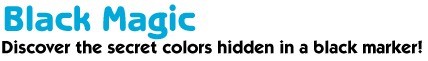 